U41 : ANALYSE ET DÉFINITION D’UN SYSTÈMESession 2021Durée : 4 heures Coefficient : 4Matériel autorisé :L'usage de la calculatrice avec mode examen actif est autorisé. L'usage de la calculatrice sans mémoire, « type collège » est autorisé.Tout autre matériel est interditDocuments à rendre avec la copie :DR1    schéma de principe d’une chaudière de la chaufferie bois	page 15/22 DR2    schéma de principe de la sous-station et de la production de froid	page 16/22 DR3    tableau de fonctionnement des chaudières et de la PAC réversible	page 17/22 DR4    raccordement du ballon tampon	page 17/22DR5    schéma de principe des PAC sur boucle d’eau	page 18/22DR6    graphe de fonctionnement relatif à la boucle d’eau	page 18/22 DR7    graphe d’enclenchement des étages de ventilateurs d’un aérorefrigérant	page 19/22 DR8    caractéristiques techniques de la pompe SALMSON Siriux	page 20/22DR9    diagramme de l’air humide	page 21/22DR10  schéma de principe de l’installation de production d’ECS	page 22/22Liste des documents techniques :Dès que le sujet vous est remis, assurez-vous qu’il est complet.Le sujet comporte 22 pages, numérotées de 1/22 à 22/22.Chaque partie sera rendue sur une copie séparéeMAGASIN DE MEUBLES DANS LA MARNEPrésentation :L’étude porte sur un magasin de meubles implanté dans la Marne, d’une surface totale de 28 000 m² dont 20 000 m² de surface commerciale.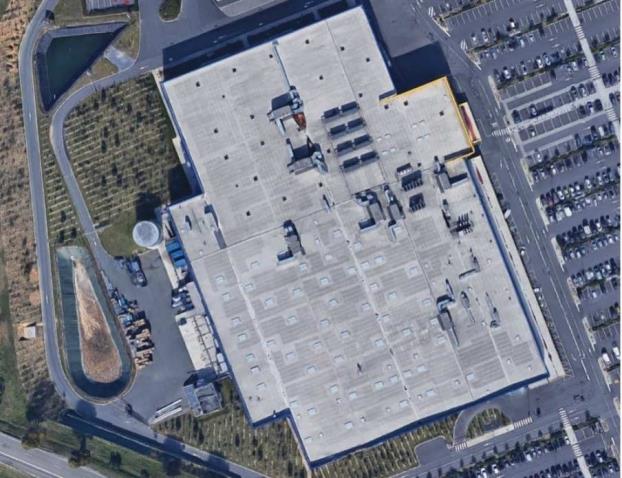 Au sein de cette enseigne de meubles, il existe une compétition entre les différents magasins afin d’avoir l’empreinte écologique la plus faible possible. L’objectif du maître d’ouvrage est donc de disposer d’un bâtiment performant du point de vue thermique, dont les équipements sont les plus économes possibles, en mettant en œuvre la récupération de l’énergie et en faisant appel aux énergies renouvelables.L’objectif général de cette étude est de faire une analyse des solutions techniques retenues pour la réalisation du magasin afin de vérifier leur pertinence et de proposer des pistes d’amélioration.Analyse fonctionnelle :Le bâtiment comporte 2 niveaux :1 rez-de-chaussée composé de surfaces commerciales (libre-service marché, dépôt meubles), de locaux techniques, de sanitaires publics, d’une garderie, des caisses et d’une restauration rapide.1 étage composé de la zone exposition, de bureaux, de vestiaires et sanitaires, d’un restaurant clientèle et d’un restaurant personnel et de locaux techniques.Le principe de fonctionnement est le suivant :La production de chaleur est assurée par 2 chaudières bois et 1 pompe à chaleur (PAC) monobloc de type air/eau réversible.La production de froid est assurée par la même PAC réversible et par un deuxième groupe froid monobloc de type air/eau.La ventilation des sanitaires et vestiaires est de type simple flux.La ventilation des locaux est de type double flux via 9 centrales de traitement d’air avec dispositifs de récupération d’énergie de type by-passable.On trouve des rideaux d’air chaud aux entrées/sorties du magasin.Chauffage :Sanitaires, circulations, pièces de service : radiateurs.Locaux techniques : aérothermes.Zones commerciales : centrales de traitement d’air.Bureaux, restaurant : PAC sur boucle d’eau.Climatisation/ Rafraîchissement :Zones commerciales : centrales de traitement d’air.Bureaux, restaurant : PAC sur boucle d’eau.L’eau chaude sanitaire est produite par accumulation à partir d’une installation solaire avec un appoint électrique.En fonction de la saison et de l’appareil de production, les régimes sont différents :* les températures de cette colonne sont celles de la boucle d’eau et sont indépendantes du circuit primaireEXTRAIT DU CCTP n°1 :La production d’énergie est assurée par :2 chaudières bois (plaquettes) de marque Compte-R, de 500 kW unitaire, dans une chaufferie indépendante située à l’extérieur du magasin. Les deux chaudières sont raccordées à une bouteille de découplage hydraulique en chaufferie. Un réseau enterré relie la bouteille de découplage à une sous-station dans le magasin. Chaque chaudière est alimentée par une pompe double dont une seule fonctionne à la fois. La température de retour chaudière est régulée par une vanne trois voies montée en répartition sur le départ chaudière. Les chaudières fonctionnent en cascade.1 PAC réversible air-eau, de marque CIAT, modèle Aquaciatpower ILDC-1800V, placée en toiture.1 groupe froid air-eau, de marque CIAT, modèle Powerciat 2800Z-LXC, de puissance 503 kW unitaire, placé en toiture.Les 2 groupes sont raccordés à un ballon tampon de 3 000 litres situé en sous-station dans le magasin.Les chaudières bois fonctionnent lorsque la température extérieure est inférieure ou égale à 5°C. Dès qu’elles sont en service, elles assurent seules tous les besoins de chauffage jusqu’à épuisement des réserves de plaquettes. En général cela correspond à une période allant de mi-novembre à mi-mars.En dehors de cette période, le groupe froid réversible assure seul les besoins en chaud ou en froid en demi-saison, le 2e groupe froid assure le complément lorsque les besoins en froid sont importants en été.ANALYSE DE LA CHAUFFERIEDans cette partie vous aurez besoin des :DT1 page 10, DT2 page 11, DT3 page 12, DT4 page 13 ;DR1 page 15, DR2 page 16, DR3 page 17.Pour utiliser une chaudière bois de cette puissance, il faut respecter des procédures de mise en service et de fonctionnement particulières. Le constructeur donne les informations suivantes :À la mise en service : respect strict de différents gradients  de  températures  et  paliers  de  maintien illustrés par le graphe de démarrage de la chaudière ci-dessous :100755025Puissance chaudière [% de la puissance maximale]Temps [heures]01	2	34   5	6	7	89 10Pour assurer la combustion optimale des plaquettes et éviter tout risque de condensation dans la chaudière, la température de l’eau de retour ne doit pas passer en dessous de 70°C.Citer deux documents que l’on doit trouver obligatoirement dans une chaufferie.	À partir de l’étude du graphe de démarrage de la chaudière (page précédente), justifier le fait que lorsque les chaudières sont allumées, on les laisse en service en continu jusqu’à la fin du stock de plaquettes.	À partir des informations données en introduction de la partie 1.1, expliquer le rôle de la vanne 3 voies numérotée 15 sur le schéma de principe du DT1 page 10.	Représenter sur le DR1 page 15, le schéma de régulation correspondant à cette vanne 3 voies numérotée 15. Le régulateur se trouve à l’intérieur de la chaudière mais vous pouvez le représenter à l’extérieur de celle-ci. Indiquer la légende des symboles utilisés.	À l’aide de l’extrait du CCTP n°1, surligner sur le DR2 page 16, le parcours de l’eau en hiver, pour une production d’eau chaude avec la chaufferie bois. Indiquer par des flèches le sens de circulation de l’eau.Identifier le circuit secondaire qui est alimenté en été.	À partir de l’extrait du CCTP n°1, compléter le tableau de fonctionnement (Marche / Arrêt) des chaudières bois et de la PAC réversible en fonction de la température extérieure en mode hiver sur le DR3 page 17.	Le DT2 page 11 représente une partie de l’armoire électrique de la chaufferie bois au niveau du circuit puissance. Identifier les caractéristiques du réseau électrique qui alimente cette armoire.À partir du même DT2, indiquer le nom et le rôle du composant repéré D2.	Quelles sont les informations données par le symbole entouré DT2 page 11.sur	le	L’installation électrique est conforme au régime du neutre TT. Donner la signification de la première lettre T et de la seconde lettre T dans le terme régime du neutre TT et expliquer le rôle des régimes de neutre.	Que faut-il ajouter au composant D1 représenté sur le DT1 page 10 pour qu’il assure également la protection des personnes ?	À partir du DT3 page 12, indiquer les conditions d’enclenchement en mode manuel de la pompe 1 chaudière 1, de la source au récepteur.	À partir du DT3 page 12, les pompes 1 et 2 de la chaudière 1 peuvent-elles fonctionner simultanément ? Justifier votre réponse.Le DT4 page 13 représente une partie de l’armoire électrique de la chaufferie bois. Le module TAC Xenta 421A/422A est un module d’entrées / sorties. Identifier les variables d’entrée, de sortie et le type (AI, DI, AO, DO) qui sont utilisées sur ce module.Présenter les résultats sous forme de tableau, indiquer le total par type de variable.ANALYSE DU FONCTIONNEMENT HIVER / ÉTÉDans cette partie vous aurez besoin des :DR2 page 16, DR4 page 17.	Justifier l’utilité des jeux de vannes 2 voies numérotées 17 sur le DR2 page 16, en amont et en aval du ballon numéroté 14.	Sur le DR4 page 17, représenter par des flèches le parcours de l’eau en hiver et en été et noircir les vannes fermées.EXTRAIT DU CCTP n°2 :Principe de fonctionnement des PAC sur boucle d’eau :Un système de pompe à chaleur (PAC) sur boucle d’eau consiste à :évacuer la chaleur en été dans la boucle d’eau ;puiser la chaleur en hiver dans la boucle d’eau.Les PAC concernées (bureaux, restaurant) sont donc réversibles et ici de modèle Eau/Air. Au cours d'une année, il existe 3 cas de figure possibles :En hiverLa majorité des PAC fonctionne en mode chauffage. La boucle d’eau a donc tendance à trop refroidir : elle est stabilisée en température à 22°C par la chaufferie bois via l’échangeur 21 (DR2 page 16).En étéLa majorité des PAC fonctionne en mode refroidissement. La boucle d’eau a donc tendance à trop se réchauffer : elle est stabilisée en température à 38°C par un aéroréfrigérant via l’échangeur 22 (DR2 page 16).A demi-saisonLes besoins en chauffage et refroidissement sont simultanés car les différentes pièces ont des charges thermiques contrastées. Certaines PAC fonctionnent en mode chauffage et refroidissent donc la boucle, d’autres fonctionnent en mode refroidissement et réchauffent donc la boucle. Aucune intervention de maintien de température de boucle n’est alors nécessaire, on laisse la température de la boucle dériver naturellement entre 22°C et 38°C.ANALYSE DU CIRCUIT HYDRAULIQUEDans cette partie vous aurez besoin des :DT5 page 14 ;DR5 page 18, DR6 page 18, DR7 page 19, DR8 page 20.	En demi-saison, indiquer deux situations pour lesquelles on peut avoir une demande simultanée de chauffage et de refroidissement.	Le DR5 page 18 représente le circuit des PAC sur boucle d’eau alimentant 3 pièces. En hiver, les 3 sont en demande de chaud. En demi-saison, la salle de formation demande encore du chaud alors que les 2 autres pièces demandent du froid. En été, les 3 pièces sont en demande de froid.Compléter le tableau du DR5 page 18 en indiquant l’élément de la PAC qui permet d’assurer le confort thermique (condenseur ou évaporateur) dans le local concerné en fonction de la saison. Sur la dernière ligne, indiquer l’échangeur qui est sollicité sur la boucle.	À partir de l’extrait du CCTP n°2, compléter le graphe de fonctionnement des équipements en fonction de la température de départ boucle d’eau sur le DR6 page 18 pour chacun des éléments indiqués.	Quelle est la période de fonctionnement la plus intéressante pour le maitre d’ouvrage ? Justifier votre réponse.	En mode été, la commande des étages de ventilateurs de l’aérorefrigérant se fait par un thermostat MS (Johnson controls). À partir du DT5 page 14, compléter le tableau du DR7 page 19 avec les valeurs manquantes et tracer le graphe de régulation des étages de ventilateurs d’un aérorefrigérant en fonction de la température d’entrée du fluide.	La pompe du circuit primaire (n°7) est une pompe Salmson SIRIUX D32-60 à vitesse variable. Placer sur le DR8 page 20 le point de fonctionnement nominal de la pompe : 2 m3/h ; 6 mCE. Puis relever graphiquement la puissance consommée.	La vitesse de rotation de la pompe numérotée 7 est régulée en fonction de la température de l’eau dans la boucle d’eau. Quel est l’intérêt de réguler la puissance de l’échangeur ainsi ?	Tracer sur le DR7 page 19 le nouveau point de fonctionnement lorsque le débit de la pompe n°7 est réduit à 1 m3/h en précisant votre démarche. Déterminer la puissance consommée dans ces conditions et conclure.ÉTUDE DU TRAITEMENT D’AIRDans cette partie vous aurez besoin des :DR9 page 21.Les conditions de température à maintenir dans les locaux sont les suivantes :En été, l’écart de soufflage (différence de température entre l’air ambiant et la température de soufflage) ne doit pas être supérieur à 10°C. L’hygrométrie n’est pas contrôlée.	L’ensemble des documentations utilisées dans ce sujet sont extraites du DOE, le Dossier des Ouvrages Exécutés. Quelle est l’utilité de ce DOE qui est remis au maître d’ouvrage par l’entreprise à la fin des travaux ?	On souhaite contrôler le soufflage été du restaurant du personnel. Sur le DR9 page 21, 4  points de soufflage possibles sont indiqués. Choisir le point adapté à cette situation en justifiant votre réponse.Indiquer toutes les caractéristiques de ce point.	L’écart de soufflage est-il respecté ? Pourquoi est-il important de fixer un écart de soufflage maximum ?ÉTUDE ÉCONOMIQUE DE LA PRODUCTION D’EAU CHAUDE SANITAIREDans cette partie vous aurez besoin du :DR10 page 22.Actuellement, l’eau chaude sanitaire est produite prioritairement par des panneaux solaires thermiques. L’appoint est assuré par une résistance électrique. Le schéma de principe de l’installation est représenté sur le DR10 page 22.	Sachant que l’eau froide alimente d’abord le ballon solaire puis le ballon électrique, représenter sur le DR10 page 22 le parcours de l’eau chaude sanitaire depuis le compteur 5 jusqu’aux mitigeurs lorsqu’il n’y a pas de production solaire. Distinguer sur le schéma, les vannes normalement ouvertes (NO) des vannes normalement fermées (NF).	À partir du tableau suivant, déterminer le taux de couverture solaire de l’installation de production d’ECS. Indiquer le risque possible si l’on augmente le nombre de capteurs de façon excessive.Le local ECS étant situé dans la sous-station de chauffage, on envisage de remplacer l’appoint électrique par un appoint hydraulique depuis le réseau de chauffage lorsque les chaudières bois fonctionnent de novembre à mars. Pour cela, on va installer en sortie du 2e ballon un échangeur à plaques.Calculer l’énergie à fournir par la chaudière pour la production d’ECS de novembre à mars. Quel est le gain financier annuel obtenu avec cette modification ?Coût du kWh électrique : 0,08 € / kWh.Coût du kWh par la chaudière bois : 0,024 € / kWh.	La modification de l’installation a été chiffrée à 3 000 €. En admettant un gain financier annuel de 460 €, calculer le temps de retour sur investissement. Conclure sur la pertinence de la modification envisagée.	Indiquer une raison qui conduira à un temps de retour plus long que celui calculé précédemment.ÉTUDE DE L’IMPACT ENVIRONNEMENTAL DU PHOTOVOLTAÏQUELe responsable du site a décidé d’implanter des panneaux photovoltaïques sur une grande partie de la toiture du bâtiment.Ci-dessous le tableau d’une année d’exploitationIl existe 3 types d’installation :autonome ;raccordée au réseau avec revente de la totalité ;autoconsommation avec revente du surplus.À partir du tableau ci-dessus, indiquer le type d’installation correspondant à la situation ? Justifier votre choix.Pourquoi toute la production photovoltaïque n’est pas consommée sur le site ?	Le diagnostic de performance énergétique avant la mise en place du photovoltaïque a donné le résultat suivant :L’objectif	de	cette	installation	est	d’améliorer l’étiquette énergétique afin d’atteindre l’étiquette B.Rappel : le bâtiment a une surface totale (SHONRT) de 28 000 m2.À partir du tableau ci-dessus, indiquer la quantité d’énergie électrique finale économisée par le site sur une année d’exploitation.Déterminer la nouvelle étiquette énergétique en tenant compte de la présence du photovoltaïque.L’objectif est-il atteint ?Rappel du calcul de la diminution de la consommation d’énergie grâce à l’utilisation d’énergies renouvelables :Énergie électrique économisée grâce à la production électrique produite par les panneaux photovoltaïques : EpvÉquivalent énergie primaire : Epvep = Epv x 2,58Déduction sur Cep : - Epvep / SHONRT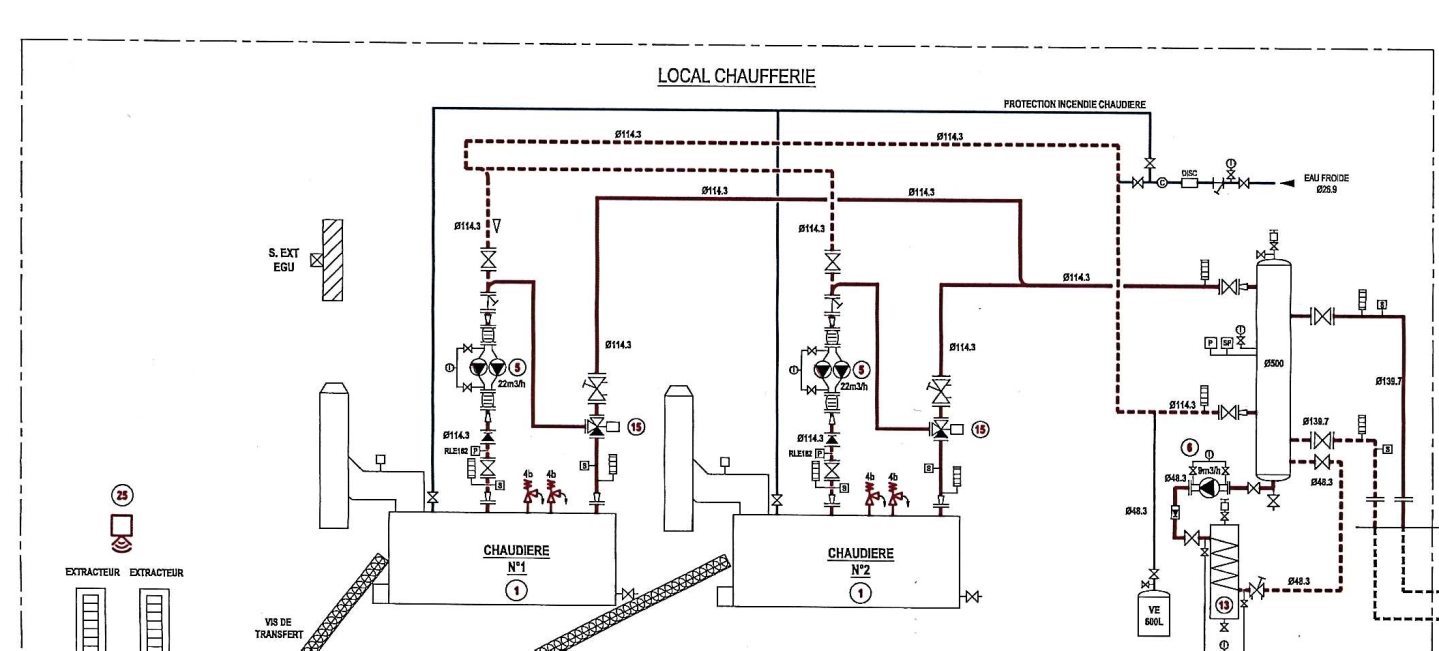 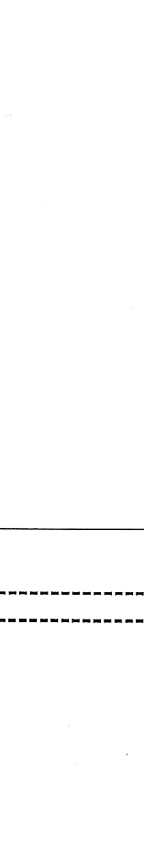 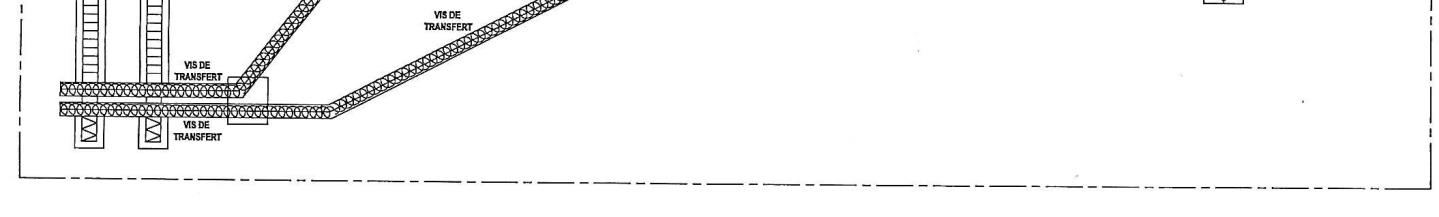 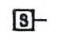 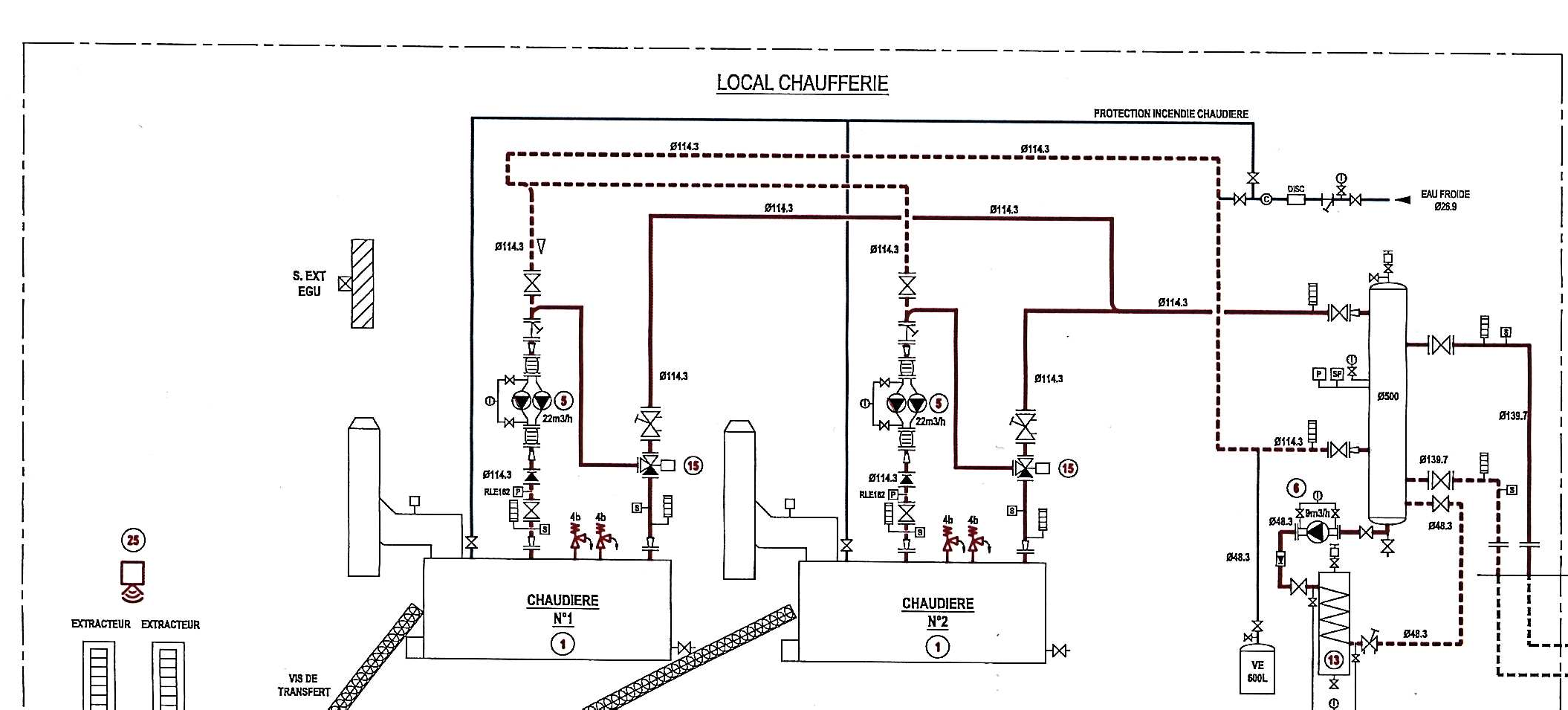 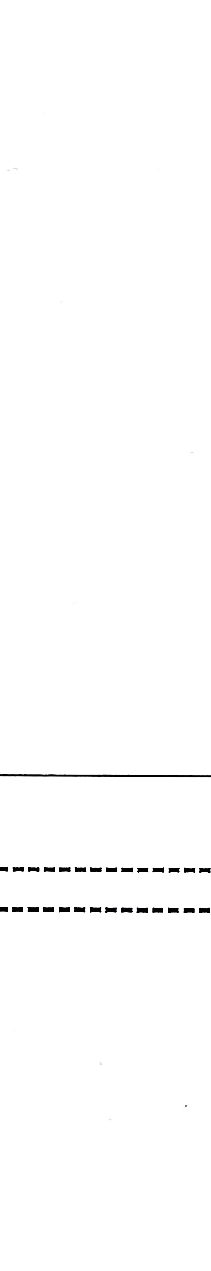 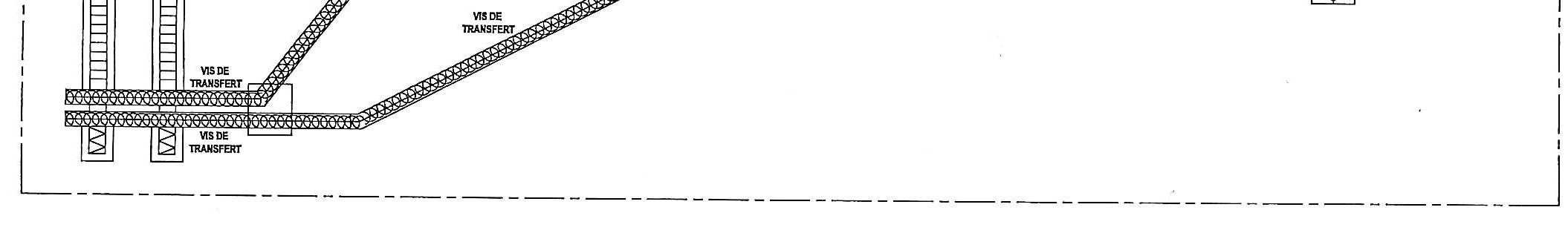 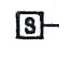 22 m3/h	22 m3/h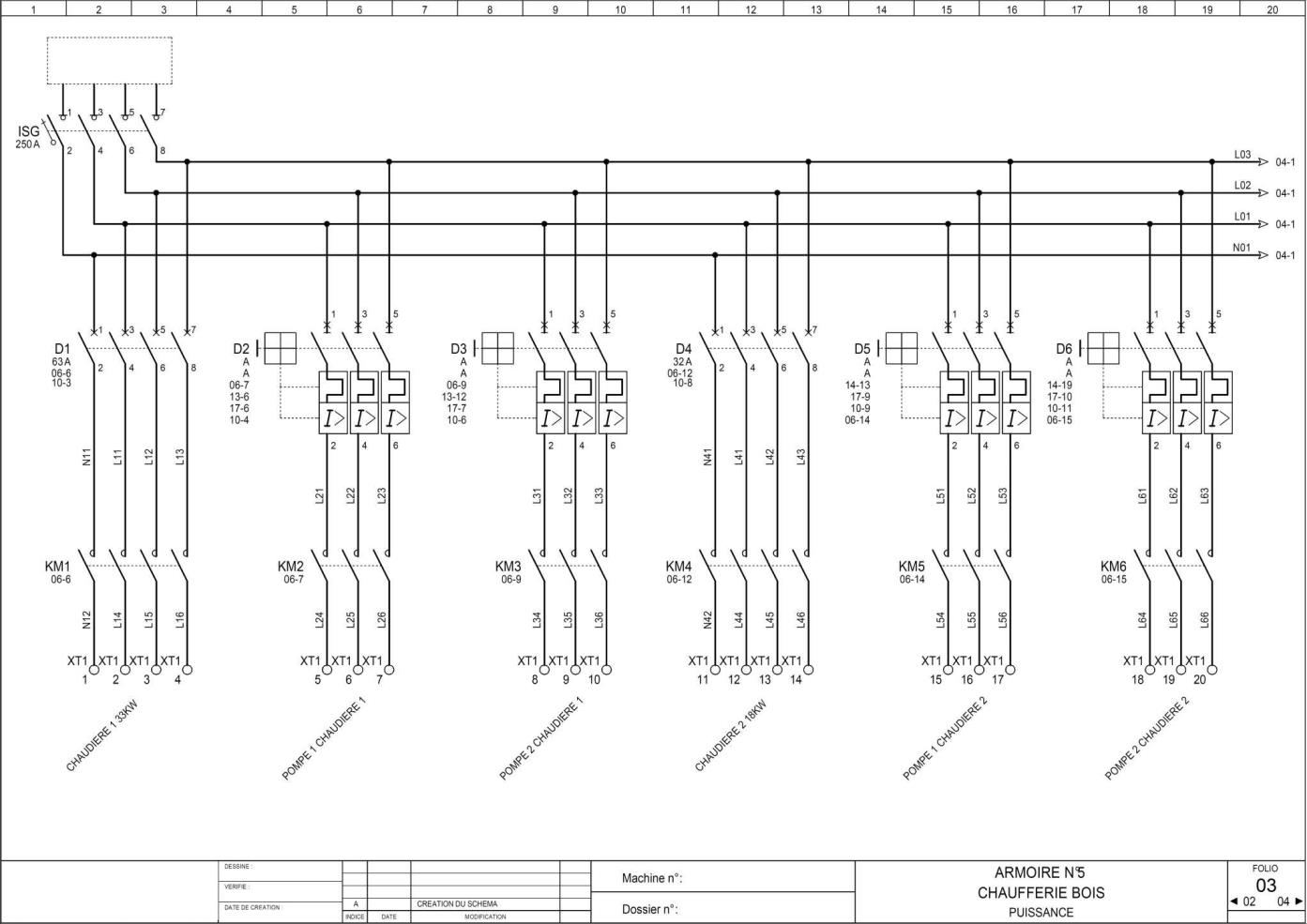 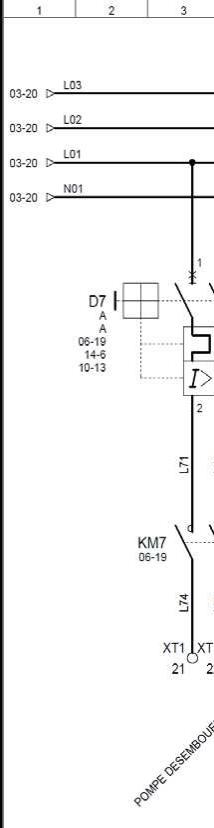 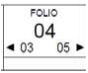 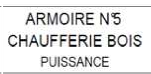 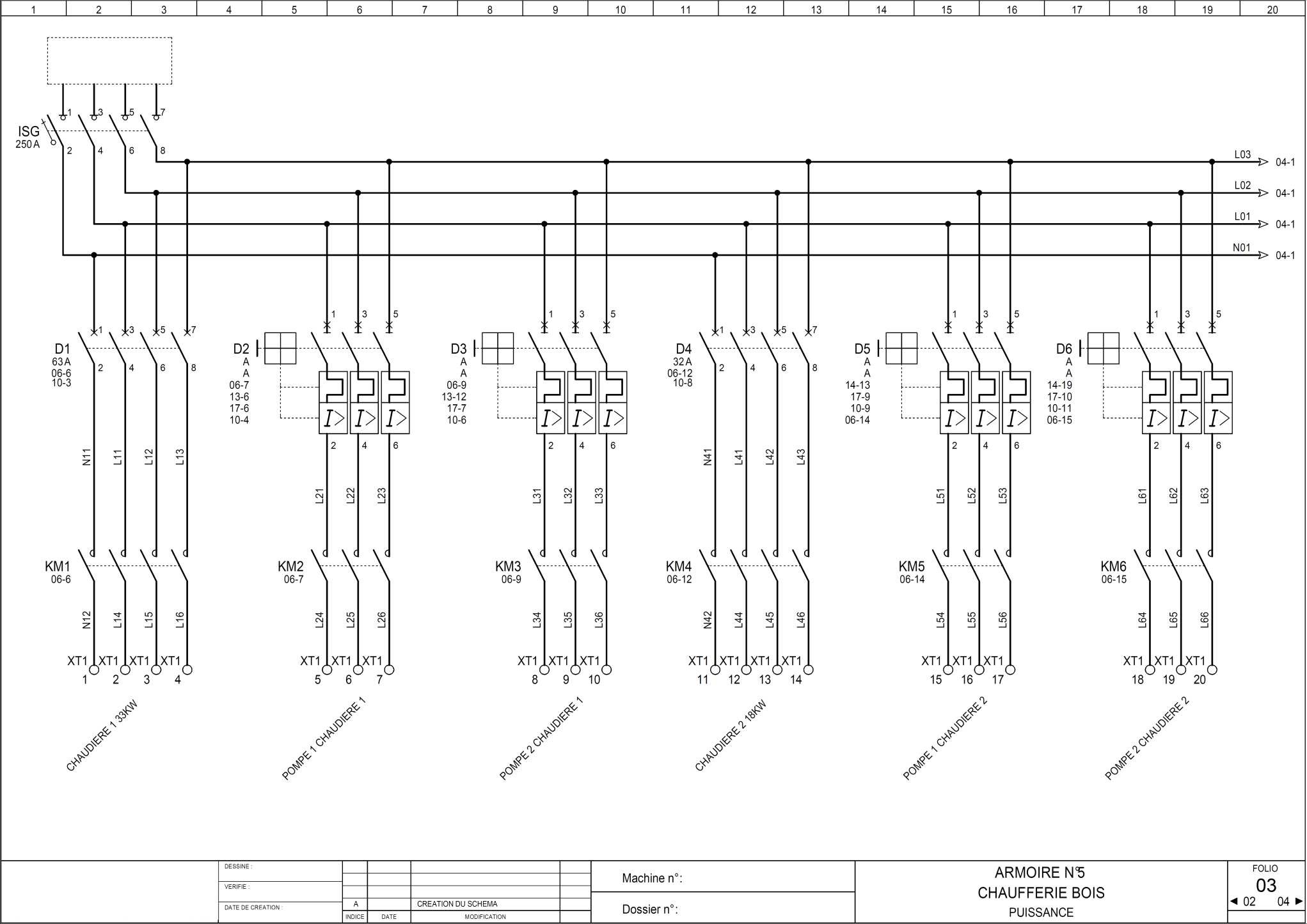 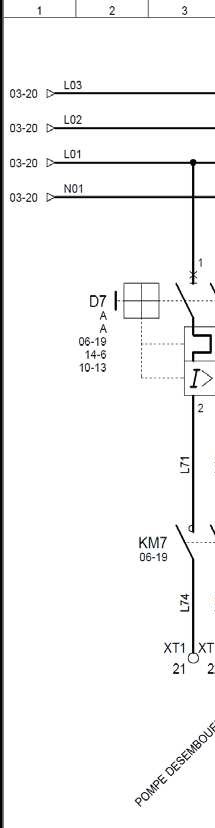 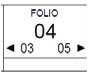 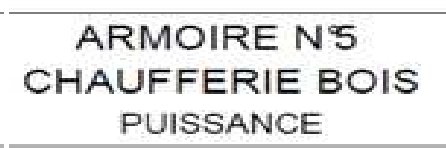 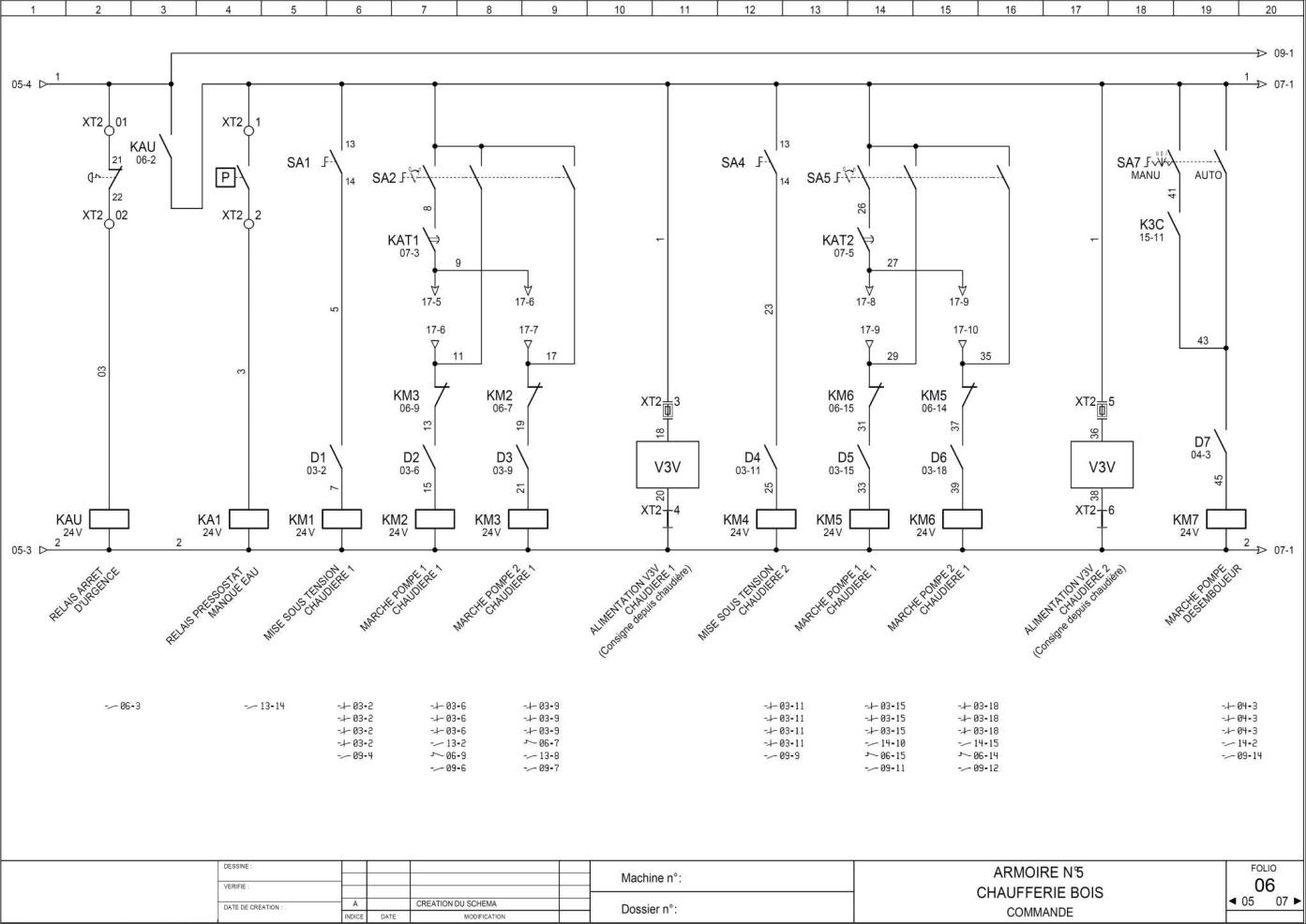 AUTOMANU P1MANU P2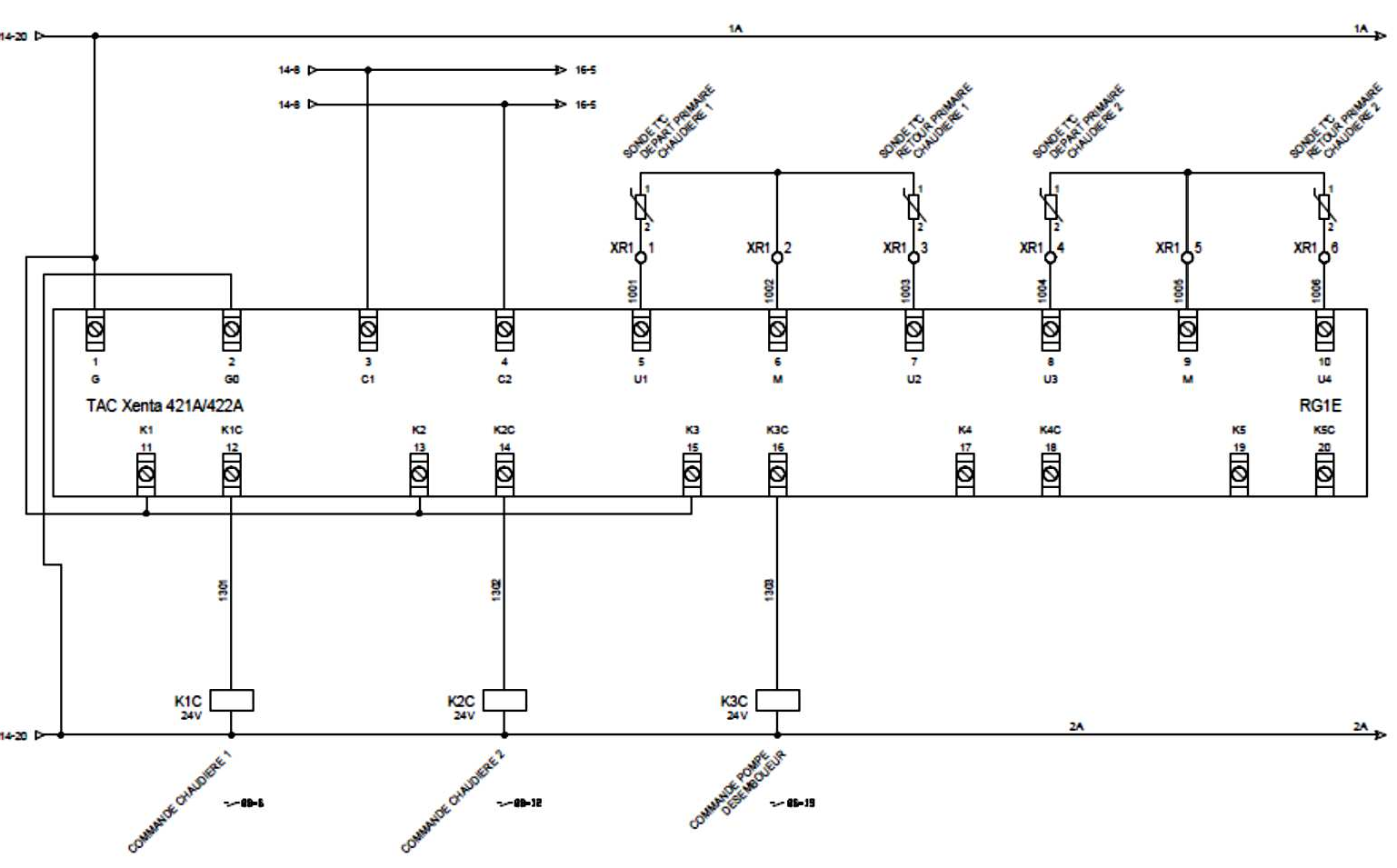 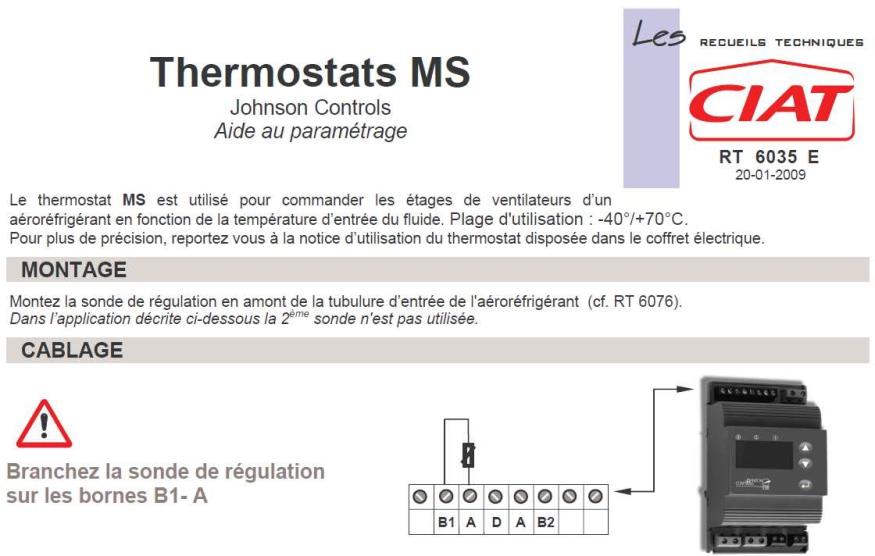 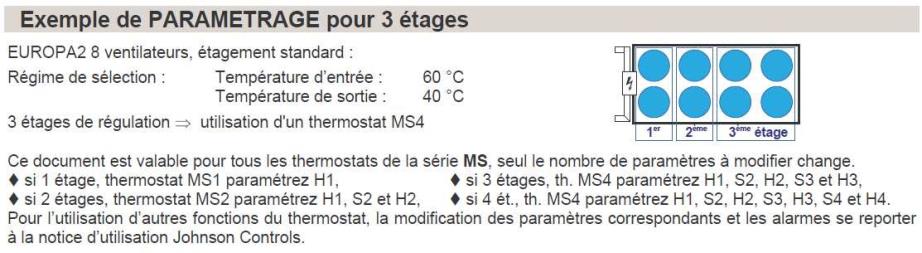 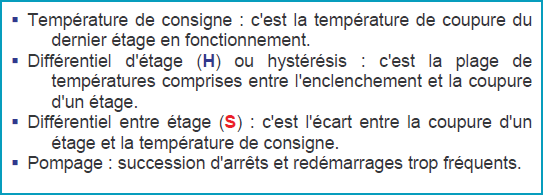 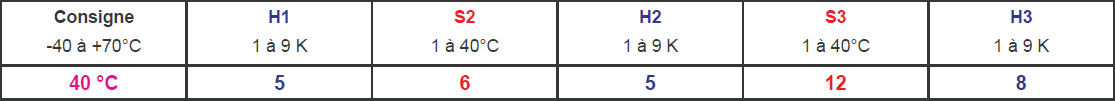 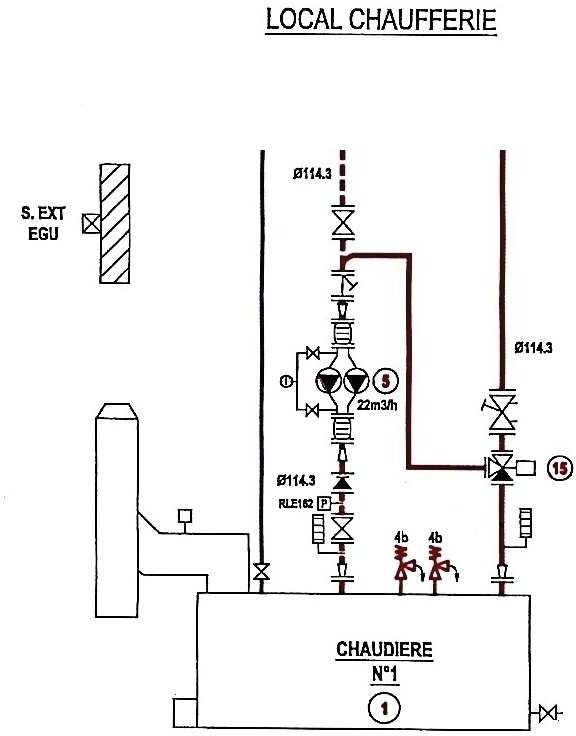 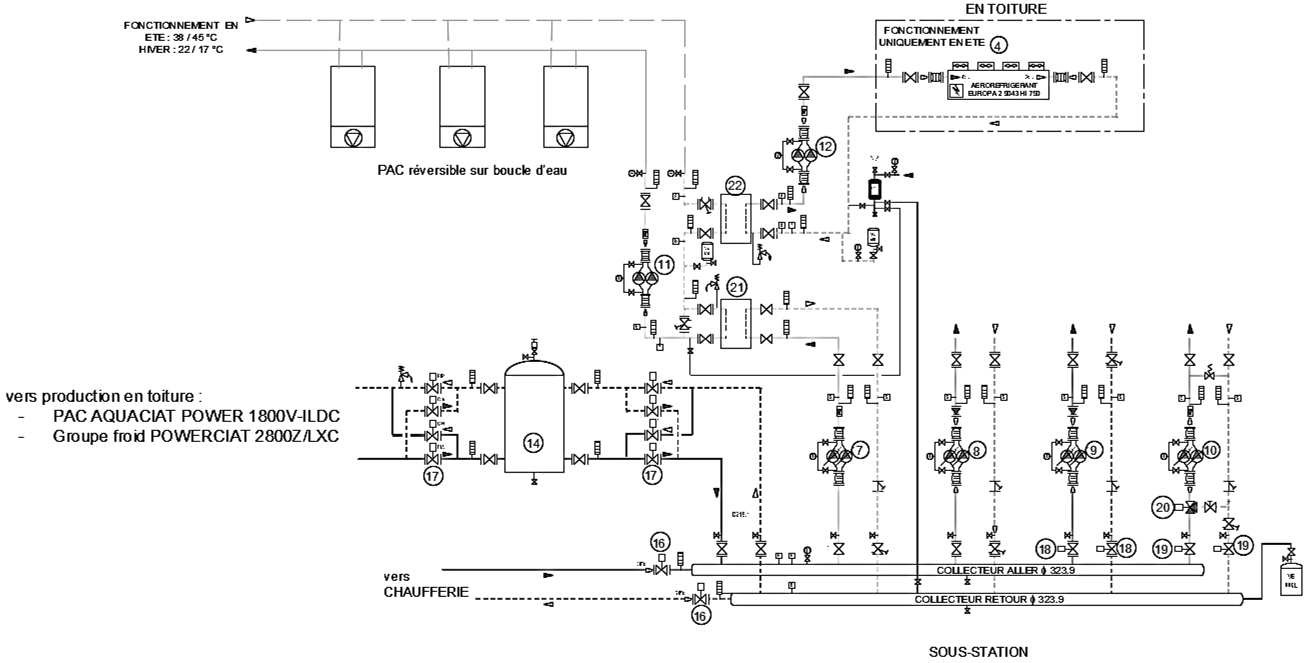 Fonctionnement en hiver :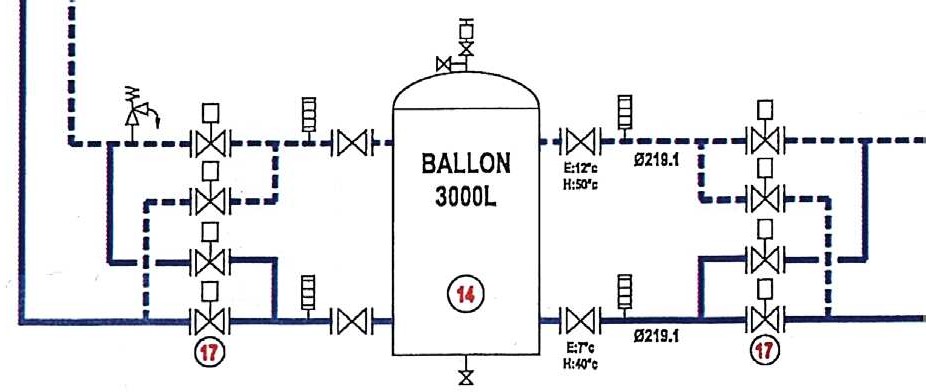 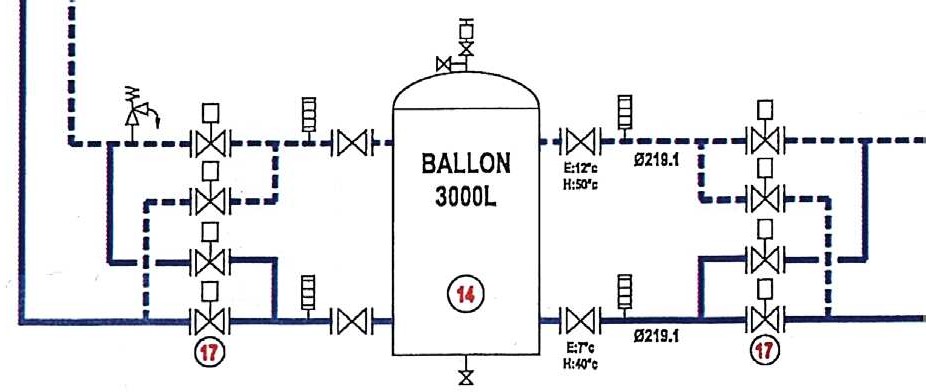 Fonctionnement en été :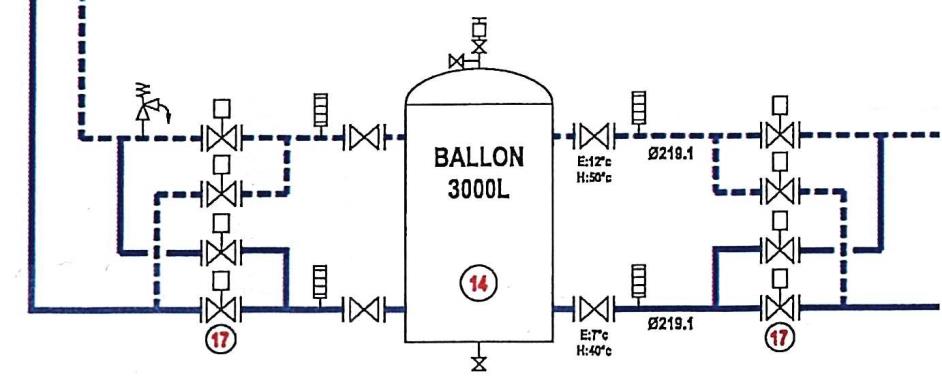 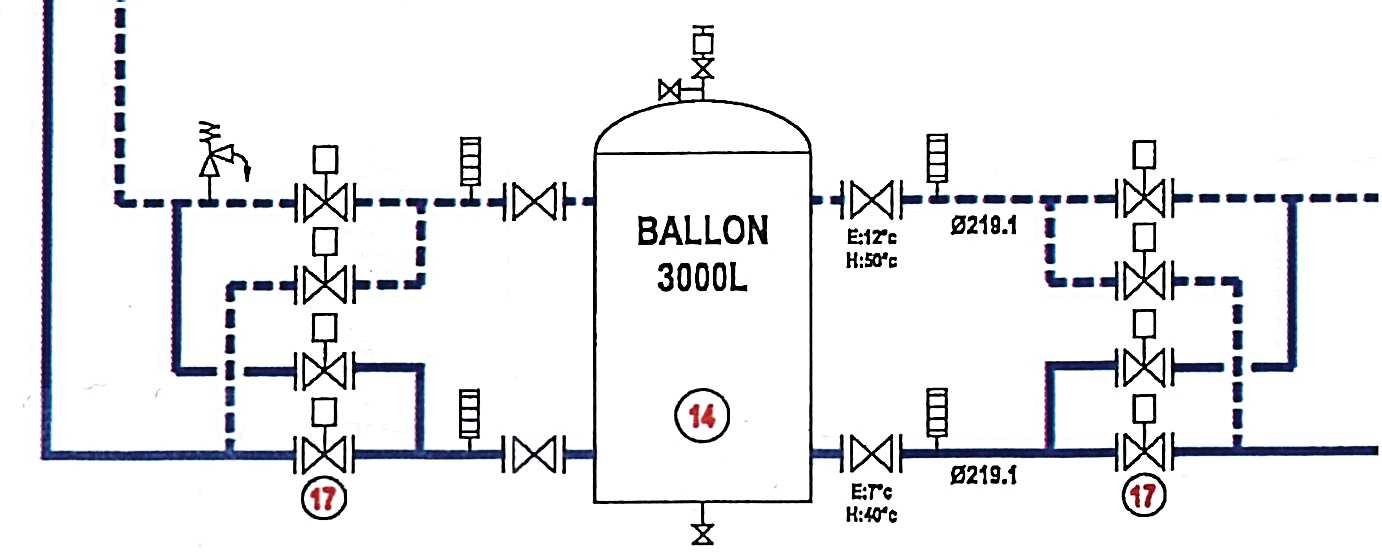 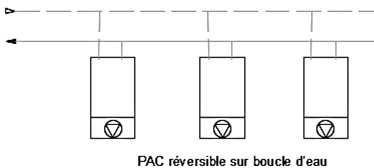 marche arrêtmarche arrêtmarchearrêt22°C	38°CTempérature départ boucle d’eau40 °C : Température de consigne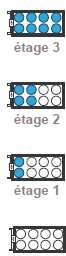 Température d’entrée du fluide40°C	45	50	55	60	65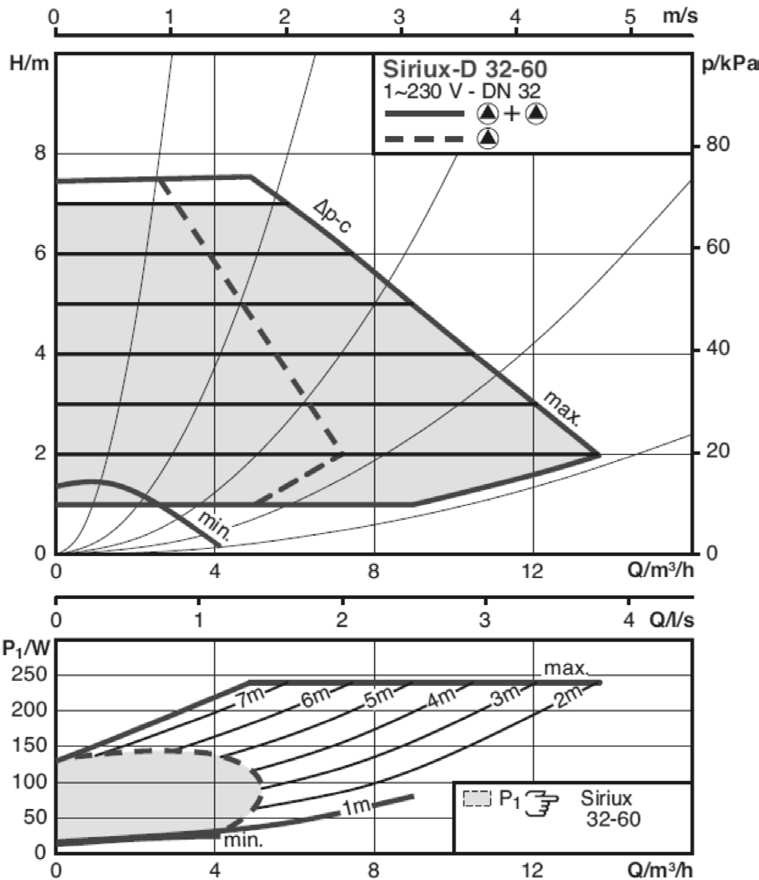 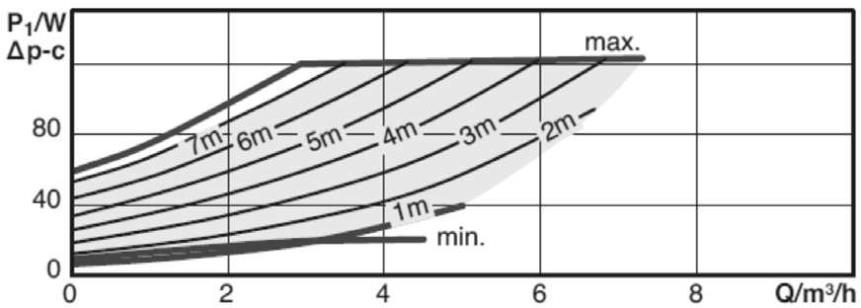 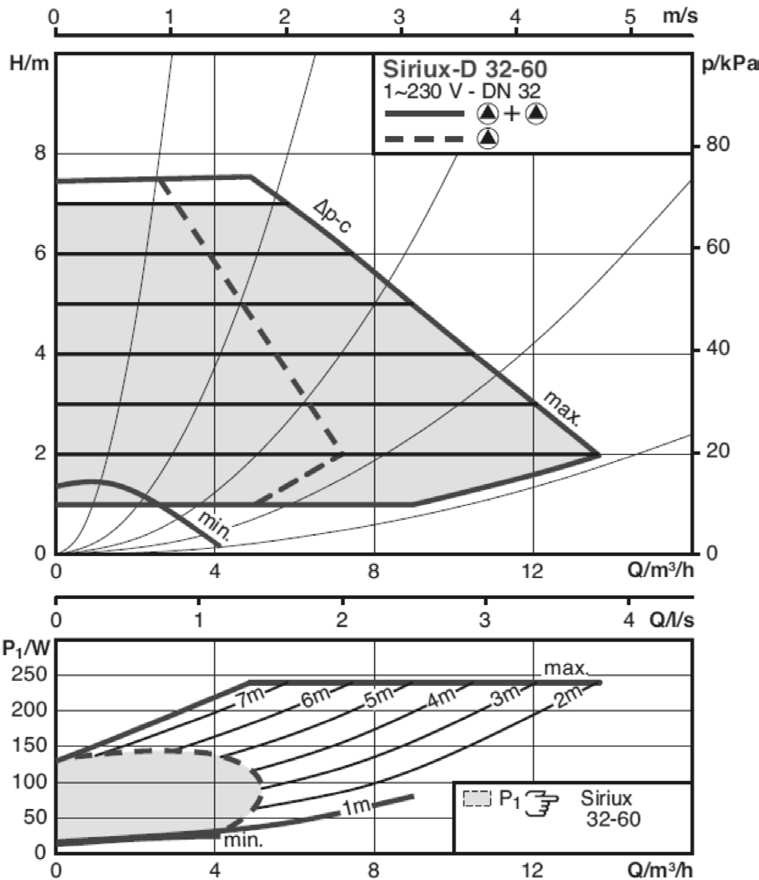 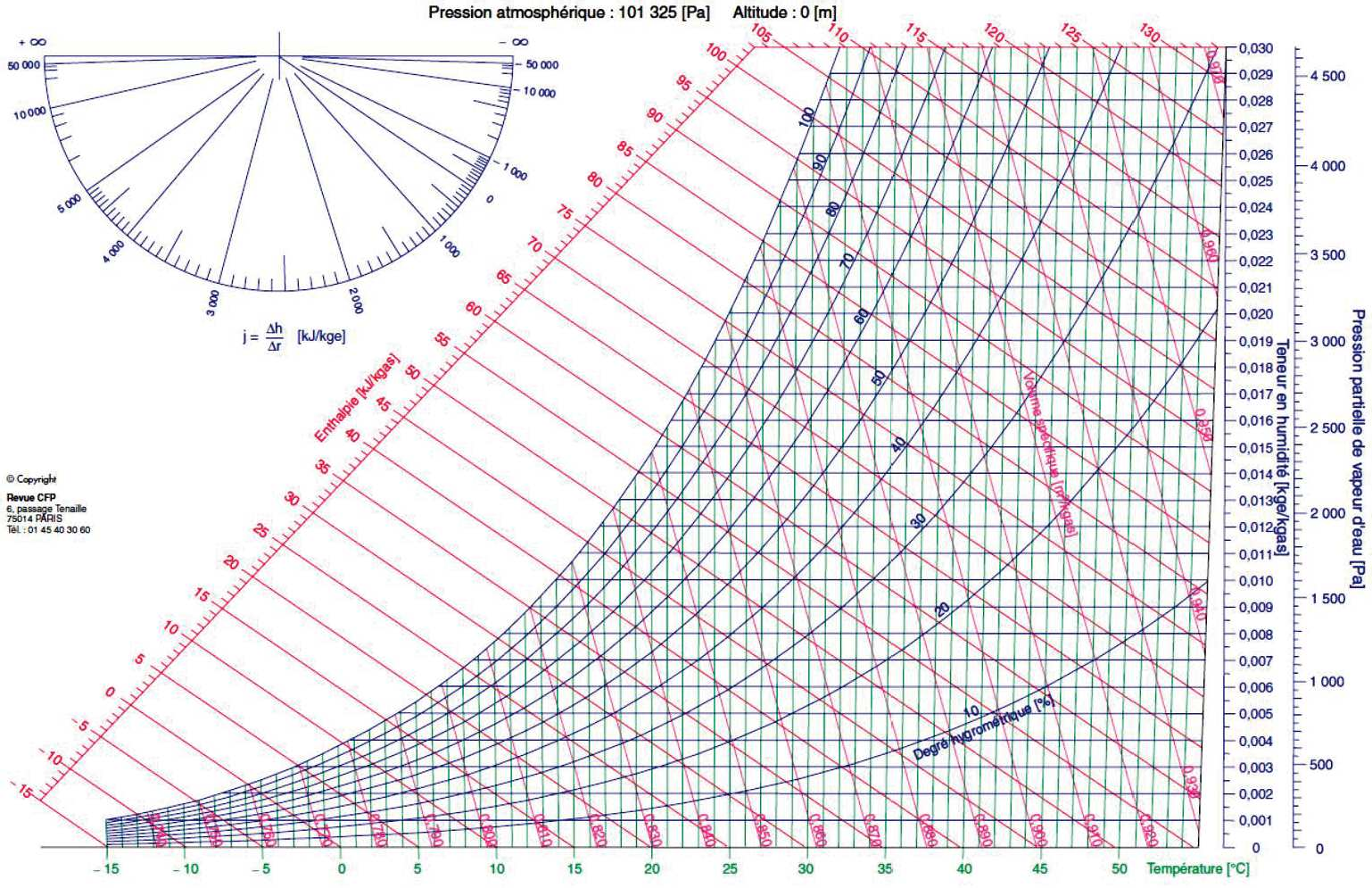 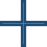 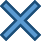 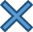 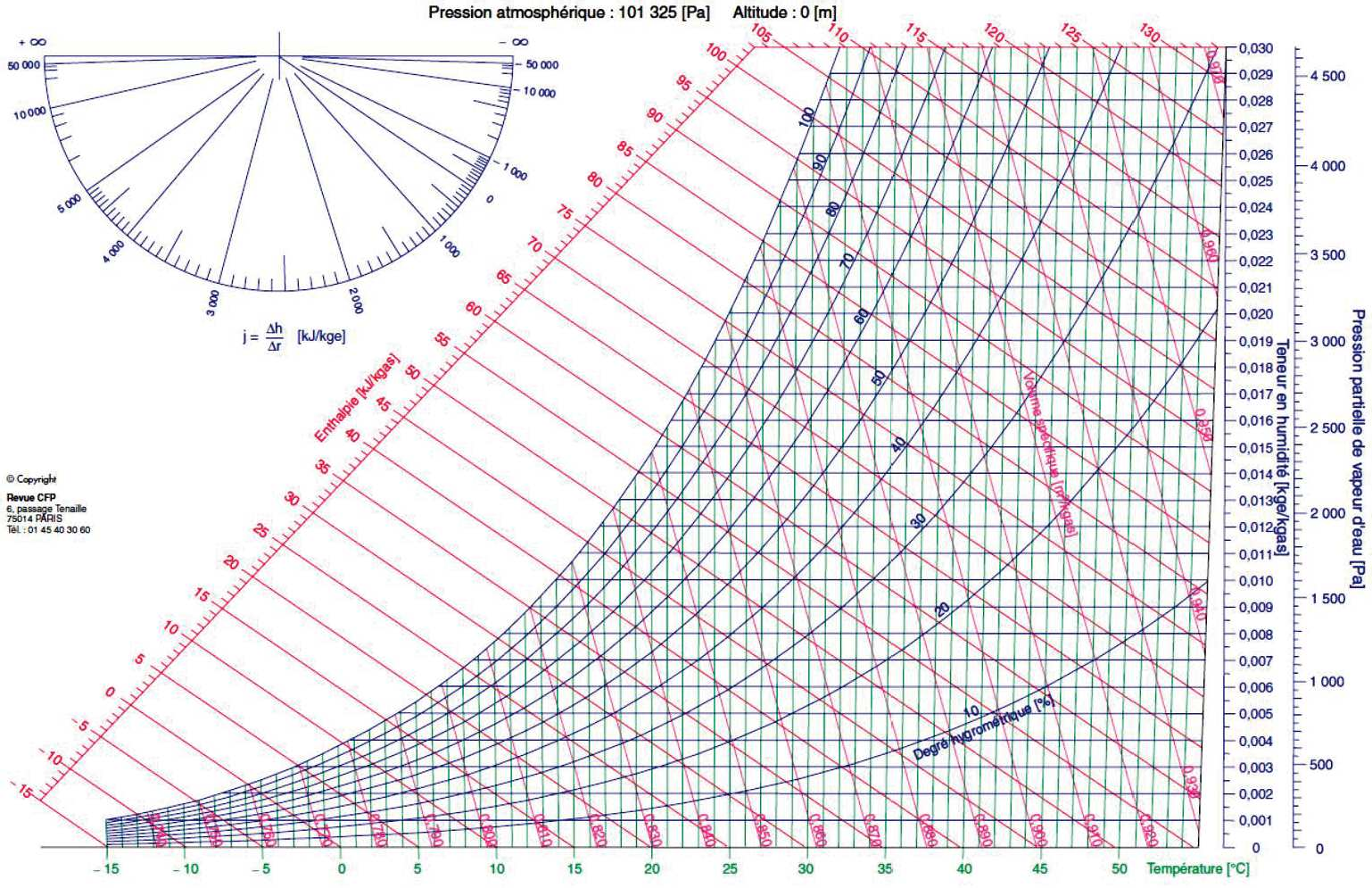 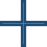 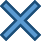 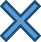 1	4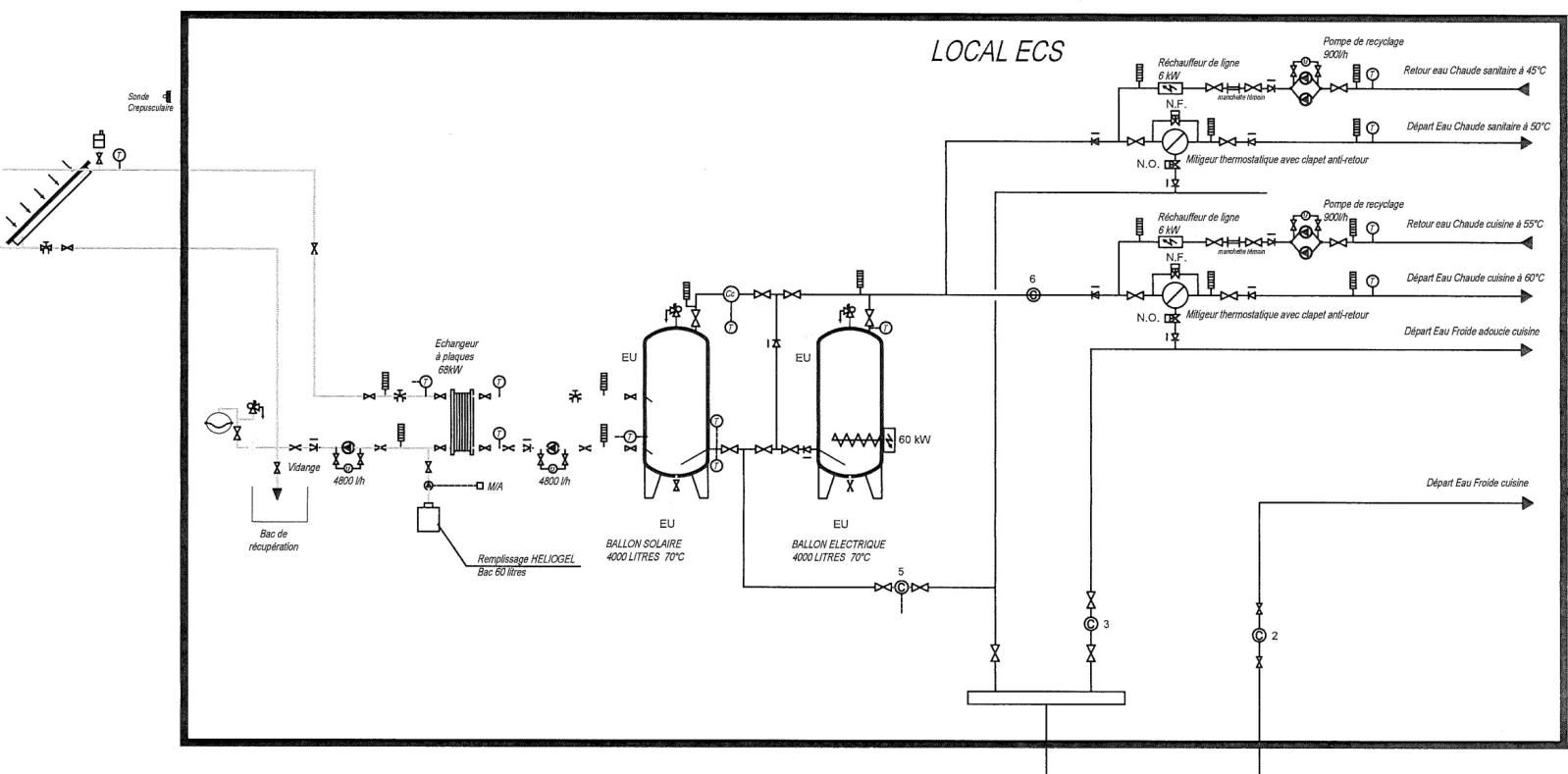 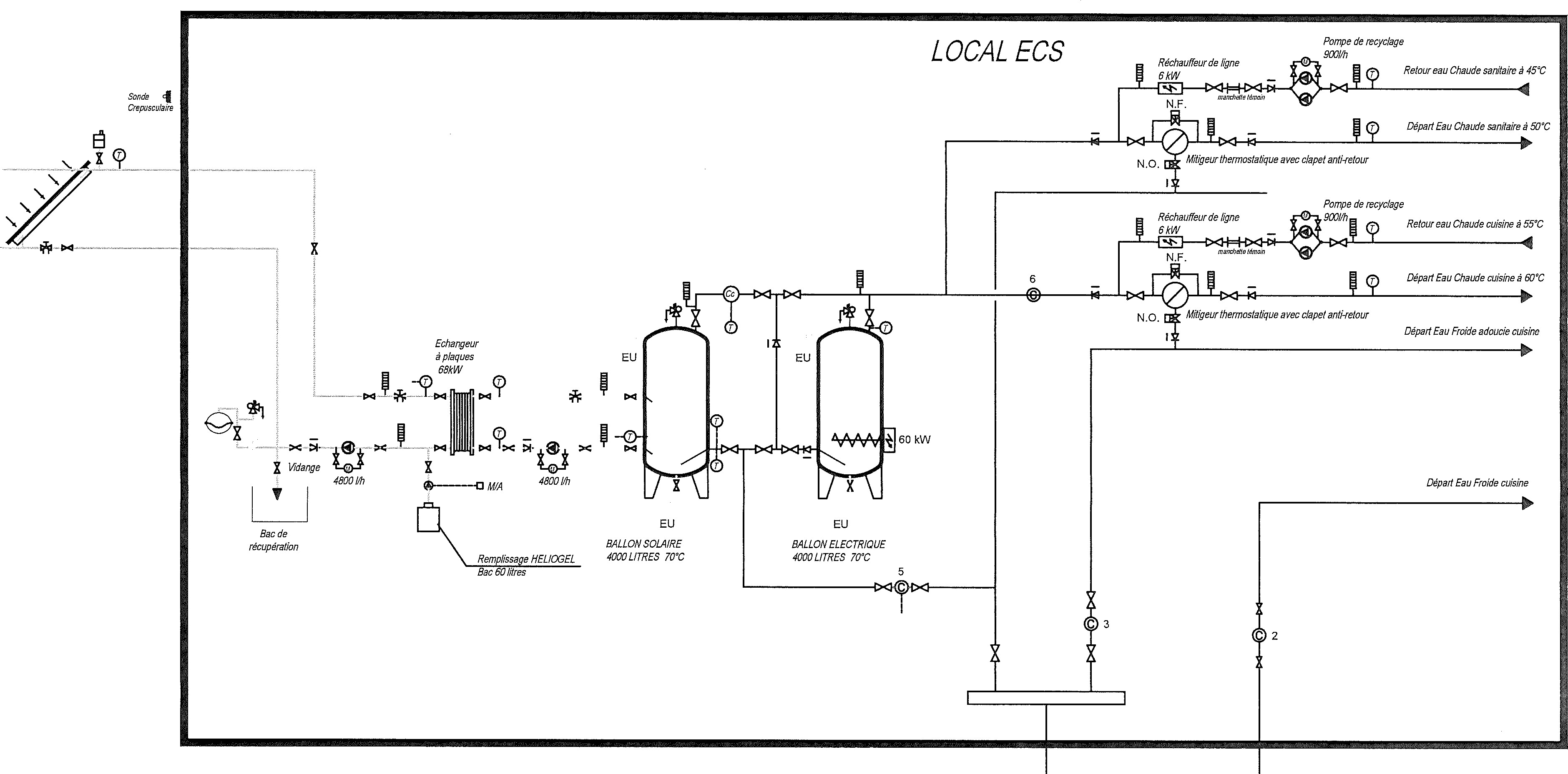 DT1schéma de principe de la chaufferie boispage 10/22DT2schéma électrique partiel de l’armoire « chaufferie bois » partie puissancepage 11/22DT3schéma électrique partiel de l’armoire « chaufferie bois » partie commandepage 12/22DT4schéma électrique partiel de l’armoire « chaufferie bois » régulateurpage 13/22DT5documentation technique thermostat MSpage 14/22PartieDécomposition du travail demandéTemps conseilléLecture du sujet15 minutes1Analyse de l’installation de chauffage et de rafraichissement105 minutes2Analyse du circuit de pompes à chaleur sur boucle d’eau et des CTA80 minutes3Analyse des productions d’énergies renouvelables40 minutesBTS FLUIDES ÉNERGIES DOMOTIQUEBTS FLUIDES ÉNERGIES DOMOTIQUESession 2021U41 : Analyse et définition d’un systèmeRepère : 21FE41ADSPage : 2/22ProductionCircuit alimentation échangeurPACCircuit PAC sur boucle d’eau*Circuit CTACircuit aérothermesCircuit radiateursChaudière80/38°C22/17°C80/60°C80/60°C80/60°CPAC hiver--50/40°C50/40°C50/40°CPAC été-38/45°C7/12°C--Type de localHiverEtéBureaux, salles de réunion, vestiaires, cuisine19°C26°CSalles à manger, restaurants19°C26°CMoisJFMAMJJASONDAnnéeConso. d’ECS[kWh]32612046172613431598175021742430230219821854233824804Production solaire [kWh]690450920112013801250143013001150102059024011540MoisEnergie électrique totale consommée [kWh]Production Photovoltaïque [kWh]Auto-consommation [kWh]Injection réseau [kWh]1191 96916 05215 6364162172 23732 88527 6085 2773192 40654 39047 5216 8694170 44482 83260 60923 2335164 156107 48471 07336 4116166 738107 06883 31823 7507210 849107 23286 01621 2068231 25894 27182 38511 8869175 44467 31754 62112 69610181 09643 77839 3074 47111189 28819 63818 1101 52812191 55912 77212 292480Année2 237 444745 719598 496148 223BTS FLUIDES ÉNERGIES DOMOTIQUEBTS FLUIDES ÉNERGIES DOMOTIQUESession 2021U41 : Analyse et définition d’un systèmeRepère : 21FE41ADSPage : 16/22GénérateurTempérature extérieureS ……. °CTempérature extérieure> ……. °CChaudière boisPAC réversibleLocalHiverDemi-saisonEtéSalle de réunionRestaurant d’entrepriseSalle de formationNuméro de l’échangeur en service (21 ou 22)Température de coupureTempérature d’enclenchement1er étage40 °C45 °C2e étage46 °C3e étage60 °C